OWLS Academy Trust 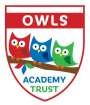 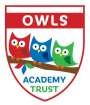 CEO: Peter Merry Registered office: Langmoor Primary School, Kenilworth Drive, Oadby, Leicester, LE2 5HS About Our Trust The OWLS Academy Trust was founded in 2013 in order to establish a foundation for the improvement and enhancement of educational provision.  Centred around our ‘outstanding’ practices, we have a strong track record of academic excellence, coupled with a clear focus of providing a holistic education which develops young people socially, emotionally and spiritually.  Since the foundation of the Multi Academy Trust we have had the main priority of investing in the lives of young people from their early experiences of schooling in nursery and on to further education. At the time of its creation the trust comprised 2 schools, but we have grown steadily since then, reaching the current 6 schools in 2019: 	2013 	Glenmere Primary School and Langmoor Primary School Little Hill Primary School Fernvale Primary School Hinckley Parks Primary School 2019     New Lubbesthorpe Primary SchoolNew Lubbesthorpe Primary School, opened in September 2019 and we are looking forward to developing the school alongside our Trust and working to establish it at the heart of the new community which will be growing up around it. Led by Peter Merry, our CEO and a National Leader of Education (NLE) with “Outstanding” experience in school leadership, our head teachers operate in an atmosphere of trust, honesty, integrity and an unwavering commitment to excellence for children.  We firmly believe there should be “no excuses or barriers” in education, and are passionate about the difference education can make to children’s lives. All of our academies are located locally within Leicestershire, enabling close collaboration and cooperation and providing opportunities for staff from across the Trust to support and learn from each other.  This synergetic relationship of our academies has developed from a desire to improve outcomes for children whilst driving efficiencies and gaining better value for money.   In the summer of 2015, Glenmere Primary School were rated as outstanding by Ofsted, joining Langmoor and Little Hill with this rating.  Fernvale and Hinckley Parks primary schools are currently rated good and striving for outstanding status. Hinckley Parks has also just won school of the year 2019-2020.Our Vision and Ethos The Trust believes in excellence as a birth right and that all children, regardless of circumstance, have an entitlement to a world class education. Our aim is simple:  To provide a range of educational experiences that are challenging, equitable, enjoyable and are able to break down any barriers so that all can succeed.  This involves seeking to create life-long learners and offer outstanding provision for our pupils with a core commitment to ensuring academic excellence for all of our community alongside holistic development – the development of the whole child  with the skills and attributes needed to flourish throughout their lives.  We want all children to excel from whatever their starting point, believing this can be achieved by excellent teaching, personalised learning, supportive pastoral care and strong links with parents. All of our schools work closely together to share expertise and resources in order to provide continuous high quality education for our children.   Our children benefit from strong and effective partnership working between the schools which ensures a vibrant and cohesive learning journey for all our pupils, and from our positive links with the local community and beyond. Future Plans In the coming years we will be looking to continue to grow our Trust until we have a maximum of 10 to 12 schools.  Although all of our current schools are primary schools, we are not restricting future membership of the Trust to the primary age range; whilst acknowledging that there are some distinct differences between the challenges faced by primary and secondary schools, there are also commonalities and opportunities where working collaboratively can benefit educational outcomes across all phases. Oadby Wigston Leicestershire Schools Academy Trust is an exempt charity and a company limited by guarantee, registered in England.  Company Number: 8537140; Registered office: Kenilworth Drive, Oadby, Leicester, LE2 5HS. 